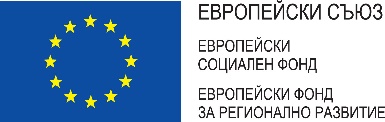 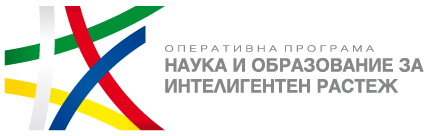 Приложение 2ТЕХНИЧЕСКА СПЕЦИФИКАЦИЯ ПО ОП С ПРЕДМЕТ:„ ПЕРИОДИЧНА ДОСТАВКА НА КАНЦЕЛАРСКИ МАТЕРИАЛИ И ХАРТИЯ ЗА НУЖДИТЕ НА ИА ОП НОИР ПО ДВЕ ОБОСОБЕНИ ПОЗИЦИИОБОСОБЕНА ПОЗИЦИЯ 2 „ДОСТАВКА НА ХАРТИЯ ЗА НУЖДИТЕ НА ИА ОП НОИР“№Вид артикулОписаниеМерна единицаПрогнозно количествоПредлагана единична цена без ДДСПредлагана цена без ДДС за посоченото количество1.Хартия копирнаФормат А4 /500 листа в опаковка/ 80 g/m2 рециклиранаКашон502.Хартия копирна Формат А4 /500 листа в опаковка/ 80 g/m2 нерециклирана Кашон1003.Хартия копирнаФормат A3, 500 листа в опаковка; 80 g/m2, Кашон104.Хартия копирна цветнаФормат A4, 80 g/m2, 500 листа в опаковка; да се предлага в мин. 4 цвятаКашон10